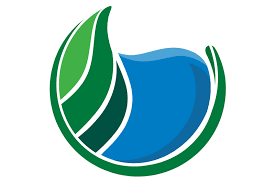 CDFW - Sites Project Topic Area UpdateAgendaSites Reservoir ProjectDate:March 21, 2019Location:ICF OfficeTime:1-4 PM1-4 PM1-4 PMPurpose: 1) Update CDFW staff on Sites Project, 2) Develop understanding on the approach to permittingPurpose: 1) Update CDFW staff on Sites Project, 2) Develop understanding on the approach to permittingPurpose: 1) Update CDFW staff on Sites Project, 2) Develop understanding on the approach to permittingPurpose: 1) Update CDFW staff on Sites Project, 2) Develop understanding on the approach to permittingPurpose: 1) Update CDFW staff on Sites Project, 2) Develop understanding on the approach to permittingInvitees:Invitees:Invitees:Invitees:Invitees:Jim Watson, Rob Thomson - Sites Authority John Spranza, HDRMonique Briard, ICFJim Lecky, ICFEllen Berryman, ICFLenny Grimaldo, ICFMarin Greenwood, ICFJonathan Williams, CDFWBrycen Swart, CDFWPaige Uttley, CDFWColin Purdy, CDFWLenny Grimaldo, ICFMarin Greenwood, ICFJonathan Williams, CDFWBrycen Swart, CDFWPaige Uttley, CDFWColin Purdy, CDFWIan Boyd, CDFWJason Roberts, CDFWKenneth Kundargi, CDFWMatt Johnson, CDFWMike Healey, CDFWIan Boyd, CDFWJason Roberts, CDFWKenneth Kundargi, CDFWMatt Johnson, CDFWMike Healey, CDFWAgenda:Agenda:Discussion TopicDiscussion TopicTopic LeaderTopic Leader Sites Overview/updateLocation/FacilitiesProject Purposes, Schedule Sites Overview/updateLocation/FacilitiesProject Purposes, ScheduleJim WatsonJim WatsonOperations SimulationsProposed operations Past modeling and anticipated modeling plansDownstream Habitat modelingFish Screen StudyOperations SimulationsProposed operations Past modeling and anticipated modeling plansDownstream Habitat modelingFish Screen StudyRob ThomsonRob ThomsonESA/CESAConsultation ApproachState-listed terrestrial speciesAnalysis ApproachBiological Assessment plus State Only listed speciesESA/CESAConsultation ApproachState-listed terrestrial speciesAnalysis ApproachBiological Assessment plus State Only listed speciesJim Lecky/ Ellen BerrymanJim Lecky/ Ellen BerrymanEffects to Anadromous fishNear FieldFar-fieldLife Cycle Modeling Effects to Anadromous fishNear FieldFar-fieldLife Cycle Modeling Marin GreenwoodMarin GreenwoodEffects to Delta Smelt and Longfin SmeltEffects to Delta Smelt and Longfin SmeltLenny Grimaldo Lenny Grimaldo Next stepsNext stepsGroup discussionGroup discussion